F1-REG-CMCPU-02FIŞA DISCIPLINEIIstoria culturii, anul universitar 2020/2021Date despre programDate despre disciplinăTimpul total estimatPrecondiţii (acolo unde este cazul)Condiţii (acolo unde este cazul)Competenţe specifice vizateObiectivele disciplinei Conţinuturi Coroborarea conţinuturilor disciplinei cu aşteptările reprezentanţilor comunitaţii epistemice, asociaţiilor profesionale şi angajatori din domeniul aferent programului EvaluareData completării			Titular de curs,				Titular de seminar / laborator,01 Septembrie 2020	  Conf.univ.dr. Draghici Georgiana	         Conf.univ.dr. Draghici Georgiana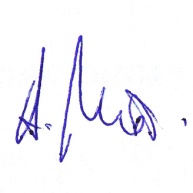 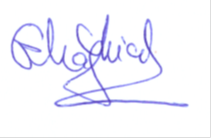 Data aprobării în Consiliul departamentului,			     Director de departament, 		18.09.2020                               				            Conf. univ. dr. Manuela Ciucurel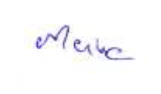 1.1Instituţia de învăţământ superiorUniversitatea din Pitești1.2FacultateaŞtiinţe ale Educaţiei, Ştiinţe Sociale şi Psihologie1.3DepartamentulPsihologie şi Ştiinţe ale Comunicării1.4Domeniul de studiiŞtiinţe ale comunicării1.5Ciclul de studiiLicență1.6Programul de studiu / calificareaJurnalism 2.1Denumirea disciplineiDenumirea disciplineiDenumirea disciplineiDenumirea disciplineiDenumirea disciplineiIstoria culturiiIstoria culturiiIstoria culturiiIstoria culturiiIstoria culturiiIstoria culturii2.2Titularul activităţilor de cursTitularul activităţilor de cursTitularul activităţilor de cursTitularul activităţilor de cursTitularul activităţilor de cursConf.univ.dr. Draghici GeorgianaConf.univ.dr. Draghici GeorgianaConf.univ.dr. Draghici GeorgianaConf.univ.dr. Draghici GeorgianaConf.univ.dr. Draghici GeorgianaConf.univ.dr. Draghici Georgiana2.3Titularul activităţilor de seminar / laboratorTitularul activităţilor de seminar / laboratorTitularul activităţilor de seminar / laboratorTitularul activităţilor de seminar / laboratorTitularul activităţilor de seminar / laboratorConf.univ.dr. Draghici GeorgianaConf.univ.dr. Draghici GeorgianaConf.univ.dr. Draghici GeorgianaConf.univ.dr. Draghici GeorgianaConf.univ.dr. Draghici GeorgianaConf.univ.dr. Draghici Georgiana2.4Anul de studiiI2.5SemestrulII2.6Tipul de evaluareC2.7Regimul disciplineiA3.1Număr de ore pe saptămânăNumăr de ore pe saptămână23.2din care cursdin care curs13.3S / L / P13.4Total ore din planul de înv.Total ore din planul de înv.283.5din care cursdin care curs143.6S / L / P14Distribuţia fondului de timp alocat studiului individualDistribuţia fondului de timp alocat studiului individualDistribuţia fondului de timp alocat studiului individualDistribuţia fondului de timp alocat studiului individualDistribuţia fondului de timp alocat studiului individualDistribuţia fondului de timp alocat studiului individualDistribuţia fondului de timp alocat studiului individualDistribuţia fondului de timp alocat studiului individualDistribuţia fondului de timp alocat studiului individualDistribuţia fondului de timp alocat studiului individualoreStudiu după manual, suport de curs, bibliografie şi notiţeStudiu după manual, suport de curs, bibliografie şi notiţeStudiu după manual, suport de curs, bibliografie şi notiţeStudiu după manual, suport de curs, bibliografie şi notiţeStudiu după manual, suport de curs, bibliografie şi notiţeStudiu după manual, suport de curs, bibliografie şi notiţeStudiu după manual, suport de curs, bibliografie şi notiţeStudiu după manual, suport de curs, bibliografie şi notiţeStudiu după manual, suport de curs, bibliografie şi notiţeStudiu după manual, suport de curs, bibliografie şi notiţe13Documentare suplimentară în bibliotecă, pe platformele electronice de specialitate şi pe terenDocumentare suplimentară în bibliotecă, pe platformele electronice de specialitate şi pe terenDocumentare suplimentară în bibliotecă, pe platformele electronice de specialitate şi pe terenDocumentare suplimentară în bibliotecă, pe platformele electronice de specialitate şi pe terenDocumentare suplimentară în bibliotecă, pe platformele electronice de specialitate şi pe terenDocumentare suplimentară în bibliotecă, pe platformele electronice de specialitate şi pe terenDocumentare suplimentară în bibliotecă, pe platformele electronice de specialitate şi pe terenDocumentare suplimentară în bibliotecă, pe platformele electronice de specialitate şi pe terenDocumentare suplimentară în bibliotecă, pe platformele electronice de specialitate şi pe terenDocumentare suplimentară în bibliotecă, pe platformele electronice de specialitate şi pe teren13Pregătire seminarii/laboratoare, teme, referate, portofolii, eseuriPregătire seminarii/laboratoare, teme, referate, portofolii, eseuriPregătire seminarii/laboratoare, teme, referate, portofolii, eseuriPregătire seminarii/laboratoare, teme, referate, portofolii, eseuriPregătire seminarii/laboratoare, teme, referate, portofolii, eseuriPregătire seminarii/laboratoare, teme, referate, portofolii, eseuriPregătire seminarii/laboratoare, teme, referate, portofolii, eseuriPregătire seminarii/laboratoare, teme, referate, portofolii, eseuriPregătire seminarii/laboratoare, teme, referate, portofolii, eseuriPregătire seminarii/laboratoare, teme, referate, portofolii, eseuri12Tutorat      Tutorat      Tutorat      Tutorat      Tutorat      Tutorat      Tutorat      Tutorat      Tutorat      Tutorat      2ExaminăriExaminăriExaminăriExaminăriExaminăriExaminăriExaminăriExaminăriExaminăriExaminări2Alte activităţi .....Alte activităţi .....Alte activităţi .....Alte activităţi .....Alte activităţi .....Alte activităţi .....Alte activităţi .....Alte activităţi .....Alte activităţi .....Alte activităţi .....23.73.7Total ore studiu individualTotal ore studiu individual72723.83.8Total ore pe semestruTotal ore pe semestru1001003.93.9Număr de crediteNumăr de credite444.1De curriculumElemente de istorie generalã (studiate la liceu)4.2De competenţeCapacitãți de analizã, sintezã, gândire divergentã5.1De desfăşurare a cursuluidotare a sãlii de curs cu tablã5.2De desfăşurare a laboratorului-Competenţe profesionaleC1 Identificarea şi utilizarea limbajului, metodologiilor şi cunoştintelor de specialitate din domeniul ştiinţelor comunicăriiC2 Utilizarea noilor tehnologii de informare și comunicare (NTIC)C5 Identificarea şi utilizarea elementelor specifice de deontologie şi de responsabilitate socială a jurnalistuluiC6 Producţia unui conţinut jurnalistic (text, video, audio şi foto) pentru toate tipurile de media Competenţe transversaletransversaleCT1 Rezolvarea în mod realist - cu argumentare atât teoretică, cât şi practică - a unor situaţii profesionale uzuale, în vederea soluţionării eficiente şi deontologice a acestoraCT2 Aplicarea tehnicilor de muncă eficientă în echipa multidisciplinară, cu îndeplinirea anumitor sarcini pe paliere ierarhiceCT3  Autoevaluarea nevoii de formare profesională în scopul inserţiei şi al adaptării la cerinţele pieţei muncii7.1.  Obiectivul general al disciplineiFamiliarizarea studenților cu problemele, conceptele și perspectivele din care pot fi abordate evenimentele, procesele și fenomenele culturale7.2.  Obiectivele specificeA. Obiective cognitive▪ Cunoaşterea principalelor civilizații, în ordine cronologică și situarea geografică▪ Înţelegerea rolului disciplinei pentru cunoașterea patrimoniului cultural, artistic al umanității, precum și pentru dezvoltarea identităţii unui poporB. Obiective proceduraleExplicarea legăturii dintre cultură și substratul său material, anume civilizațiaExplicarea rolului factorilor etnic, economic, politic, religios asupra evoluției cultural-artistice la nivel național și supranaționalAnalizarea raportului dintre local-național-european-universal, atât dinspre local spre universal, cât și inversExaminarea critică a unor grile de interpretare a istoriei civilizației, propuse de-a lungul vremii.C. Obiective atitudinaleManifestarea unei atitudini responsabile faţă de operele de artă care reprezintă „monumente ale spiritului” unui loc şi ale unei epoci.Dezvoltarea unei perspective analitice şi critice în cercetarea temelor din acest domeniu.8.1. Curs 8.1. Curs 8.1. Curs Nr. oreMetode de predareObservaţiiResurse folosite1Aspecte introductive. „Cultură” sau „civilizație”? Primele mărturii în lume și pe teritoriul RomânieiAspecte introductive. „Cultură” sau „civilizație”? Primele mărturii în lume și pe teritoriul României2prelegereaconversația euristicãdezbatereadezbaterea cu oponent imaginarexercițiul de reflecție, studii de cazScurte prezentãri în power-point pentru stimularea exercițiului reflectiv2Civilizația Egiptului antic.Civilizația sumeriană, asiro babiloniană și persanăCivilizația Egiptului antic.Civilizația sumeriană, asiro babiloniană și persană2prelegereaconversația euristicãdezbatereadezbaterea cu oponent imaginarexercițiul de reflecție, studii de cazScurte prezentãri în power-point pentru stimularea exercițiului reflectiv3Civilizația greacă în antichitate.Civilizația etruscă. Civilizația romanăCivilizația greacă în antichitate.Civilizația etruscă. Civilizația romană2prelegereaconversația euristicãdezbatereadezbaterea cu oponent imaginarexercițiul de reflecție, studii de cazScurte prezentãri în power-point pentru stimularea exercițiului reflectiv4Civilizația bizantină.Civilizația arabăCivilizația bizantină.Civilizația arabă2prelegereaconversația euristicãdezbatereadezbaterea cu oponent imaginarexercițiul de reflecție, studii de cazScurte prezentãri în power-point pentru stimularea exercițiului reflectiv5Civilizația Orientului Îndepărtat până în secolul al XVIII-lea.Civilizația veche pe teritoriul Americii și al AfriciiCivilizația Orientului Îndepărtat până în secolul al XVIII-lea.Civilizația veche pe teritoriul Americii și al Africii2prelegereaconversația euristicãdezbatereadezbaterea cu oponent imaginarexercițiul de reflecție, studii de cazScurte prezentãri în power-point pentru stimularea exercițiului reflectiv6Civilizația europeană de după căderea Imperiului Roman de Apus până la sfârșitul RenaștereiiCivilizația europeană de după căderea Imperiului Roman de Apus până la sfârșitul Renaștereii2prelegereaconversația euristicãdezbatereadezbaterea cu oponent imaginarexercițiul de reflecție, studii de cazScurte prezentãri în power-point pentru stimularea exercițiului reflectiv7Civilizația rusă din secolul al XI-lea până în secolul al XVIII-lea.Civilizația în Peninsula Balcanică, din secolul al IV-lea până în secolul al XVIII-leaCivilizația rusă din secolul al XI-lea până în secolul al XVIII-lea.Civilizația în Peninsula Balcanică, din secolul al IV-lea până în secolul al XVIII-lea2prelegereaconversația euristicãdezbatereadezbaterea cu oponent imaginarexercițiul de reflecție, studii de cazScurte prezentãri în power-point pentru stimularea exercițiului reflectivBibliografieArgan, Giulio Carlo, Arta modernă: 1770-1970, Meridiane, Bucureşti, 1982.Berence, Fred, Renaşterea italiană, Meridiane, Bucureşti, 1969.Brilliant, Richard, Arta romană de la Republică la Constantin, Meridiane, Bucureşti, 1979.Burke, Peter, Renaşterea europeană: centre şi periferii, Polirom, Iaşi, 2005.Carotti, Giulio et al., A History of Art, vol. I, Ancient Art, Duckwort & Co, London, 1908.Chamoux, Françoix, Civilizaţia greacă, Meridiane, Bucureşti, 1985.Drimba, Ovidiu, Istoria culturii și civilizației, 13 volume, Editura Saeculum, București, 2008.Faure, Elie, History of Art, vol. I, Ancient Art, 1921; vol II, MedievalArt, 1922; vol. III, Renaissance Art, 1923; vol. IV, ModernArt, 1924; Harper & Brothers Publishers, New York and London.Goff, Jacques Le, Civilizaţia Occidentului medieval, Editura Știinţifică, Bucureşti, 1970.Gombrich, Ernst H.,Istoria artei, Editura Pro, Bucureşti, 2007.Grimal, Pierre, Civilizaţia romană, Minerva, Bucureşti, 1973.Panofsky, Erwin, Arhitectură gotică şi gândire scolastică, Anastasia, Bucureşti, 1999.Pacaut, Marcel; Rossiaud, Jacques, Epoca romanică, Meridiane, Bucureşti, 1982.Mărchidan, Alexandru, Note de curs, 2019.BibliografieArgan, Giulio Carlo, Arta modernă: 1770-1970, Meridiane, Bucureşti, 1982.Berence, Fred, Renaşterea italiană, Meridiane, Bucureşti, 1969.Brilliant, Richard, Arta romană de la Republică la Constantin, Meridiane, Bucureşti, 1979.Burke, Peter, Renaşterea europeană: centre şi periferii, Polirom, Iaşi, 2005.Carotti, Giulio et al., A History of Art, vol. I, Ancient Art, Duckwort & Co, London, 1908.Chamoux, Françoix, Civilizaţia greacă, Meridiane, Bucureşti, 1985.Drimba, Ovidiu, Istoria culturii și civilizației, 13 volume, Editura Saeculum, București, 2008.Faure, Elie, History of Art, vol. I, Ancient Art, 1921; vol II, MedievalArt, 1922; vol. III, Renaissance Art, 1923; vol. IV, ModernArt, 1924; Harper & Brothers Publishers, New York and London.Goff, Jacques Le, Civilizaţia Occidentului medieval, Editura Știinţifică, Bucureşti, 1970.Gombrich, Ernst H.,Istoria artei, Editura Pro, Bucureşti, 2007.Grimal, Pierre, Civilizaţia romană, Minerva, Bucureşti, 1973.Panofsky, Erwin, Arhitectură gotică şi gândire scolastică, Anastasia, Bucureşti, 1999.Pacaut, Marcel; Rossiaud, Jacques, Epoca romanică, Meridiane, Bucureşti, 1982.Mărchidan, Alexandru, Note de curs, 2019.BibliografieArgan, Giulio Carlo, Arta modernă: 1770-1970, Meridiane, Bucureşti, 1982.Berence, Fred, Renaşterea italiană, Meridiane, Bucureşti, 1969.Brilliant, Richard, Arta romană de la Republică la Constantin, Meridiane, Bucureşti, 1979.Burke, Peter, Renaşterea europeană: centre şi periferii, Polirom, Iaşi, 2005.Carotti, Giulio et al., A History of Art, vol. I, Ancient Art, Duckwort & Co, London, 1908.Chamoux, Françoix, Civilizaţia greacă, Meridiane, Bucureşti, 1985.Drimba, Ovidiu, Istoria culturii și civilizației, 13 volume, Editura Saeculum, București, 2008.Faure, Elie, History of Art, vol. I, Ancient Art, 1921; vol II, MedievalArt, 1922; vol. III, Renaissance Art, 1923; vol. IV, ModernArt, 1924; Harper & Brothers Publishers, New York and London.Goff, Jacques Le, Civilizaţia Occidentului medieval, Editura Știinţifică, Bucureşti, 1970.Gombrich, Ernst H.,Istoria artei, Editura Pro, Bucureşti, 2007.Grimal, Pierre, Civilizaţia romană, Minerva, Bucureşti, 1973.Panofsky, Erwin, Arhitectură gotică şi gândire scolastică, Anastasia, Bucureşti, 1999.Pacaut, Marcel; Rossiaud, Jacques, Epoca romanică, Meridiane, Bucureşti, 1982.Mărchidan, Alexandru, Note de curs, 2019.BibliografieArgan, Giulio Carlo, Arta modernă: 1770-1970, Meridiane, Bucureşti, 1982.Berence, Fred, Renaşterea italiană, Meridiane, Bucureşti, 1969.Brilliant, Richard, Arta romană de la Republică la Constantin, Meridiane, Bucureşti, 1979.Burke, Peter, Renaşterea europeană: centre şi periferii, Polirom, Iaşi, 2005.Carotti, Giulio et al., A History of Art, vol. I, Ancient Art, Duckwort & Co, London, 1908.Chamoux, Françoix, Civilizaţia greacă, Meridiane, Bucureşti, 1985.Drimba, Ovidiu, Istoria culturii și civilizației, 13 volume, Editura Saeculum, București, 2008.Faure, Elie, History of Art, vol. I, Ancient Art, 1921; vol II, MedievalArt, 1922; vol. III, Renaissance Art, 1923; vol. IV, ModernArt, 1924; Harper & Brothers Publishers, New York and London.Goff, Jacques Le, Civilizaţia Occidentului medieval, Editura Știinţifică, Bucureşti, 1970.Gombrich, Ernst H.,Istoria artei, Editura Pro, Bucureşti, 2007.Grimal, Pierre, Civilizaţia romană, Minerva, Bucureşti, 1973.Panofsky, Erwin, Arhitectură gotică şi gândire scolastică, Anastasia, Bucureşti, 1999.Pacaut, Marcel; Rossiaud, Jacques, Epoca romanică, Meridiane, Bucureşti, 1982.Mărchidan, Alexandru, Note de curs, 2019.BibliografieArgan, Giulio Carlo, Arta modernă: 1770-1970, Meridiane, Bucureşti, 1982.Berence, Fred, Renaşterea italiană, Meridiane, Bucureşti, 1969.Brilliant, Richard, Arta romană de la Republică la Constantin, Meridiane, Bucureşti, 1979.Burke, Peter, Renaşterea europeană: centre şi periferii, Polirom, Iaşi, 2005.Carotti, Giulio et al., A History of Art, vol. I, Ancient Art, Duckwort & Co, London, 1908.Chamoux, Françoix, Civilizaţia greacă, Meridiane, Bucureşti, 1985.Drimba, Ovidiu, Istoria culturii și civilizației, 13 volume, Editura Saeculum, București, 2008.Faure, Elie, History of Art, vol. I, Ancient Art, 1921; vol II, MedievalArt, 1922; vol. III, Renaissance Art, 1923; vol. IV, ModernArt, 1924; Harper & Brothers Publishers, New York and London.Goff, Jacques Le, Civilizaţia Occidentului medieval, Editura Știinţifică, Bucureşti, 1970.Gombrich, Ernst H.,Istoria artei, Editura Pro, Bucureşti, 2007.Grimal, Pierre, Civilizaţia romană, Minerva, Bucureşti, 1973.Panofsky, Erwin, Arhitectură gotică şi gândire scolastică, Anastasia, Bucureşti, 1999.Pacaut, Marcel; Rossiaud, Jacques, Epoca romanică, Meridiane, Bucureşti, 1982.Mărchidan, Alexandru, Note de curs, 2019.BibliografieArgan, Giulio Carlo, Arta modernă: 1770-1970, Meridiane, Bucureşti, 1982.Berence, Fred, Renaşterea italiană, Meridiane, Bucureşti, 1969.Brilliant, Richard, Arta romană de la Republică la Constantin, Meridiane, Bucureşti, 1979.Burke, Peter, Renaşterea europeană: centre şi periferii, Polirom, Iaşi, 2005.Carotti, Giulio et al., A History of Art, vol. I, Ancient Art, Duckwort & Co, London, 1908.Chamoux, Françoix, Civilizaţia greacă, Meridiane, Bucureşti, 1985.Drimba, Ovidiu, Istoria culturii și civilizației, 13 volume, Editura Saeculum, București, 2008.Faure, Elie, History of Art, vol. I, Ancient Art, 1921; vol II, MedievalArt, 1922; vol. III, Renaissance Art, 1923; vol. IV, ModernArt, 1924; Harper & Brothers Publishers, New York and London.Goff, Jacques Le, Civilizaţia Occidentului medieval, Editura Știinţifică, Bucureşti, 1970.Gombrich, Ernst H.,Istoria artei, Editura Pro, Bucureşti, 2007.Grimal, Pierre, Civilizaţia romană, Minerva, Bucureşti, 1973.Panofsky, Erwin, Arhitectură gotică şi gândire scolastică, Anastasia, Bucureşti, 1999.Pacaut, Marcel; Rossiaud, Jacques, Epoca romanică, Meridiane, Bucureşti, 1982.Mărchidan, Alexandru, Note de curs, 2019.8.2. Aplicaţii: Seminar / Laborator / Teme de casă8.2. Aplicaţii: Seminar / Laborator / Teme de casă8.2. Aplicaţii: Seminar / Laborator / Teme de casăNr. oreMetode de predareObservaţiiResurse folosite11Începuturile civilizației. Primele mărturii în lume și pe teritoriul României2prezentãri referate, dezbatere pe baza unor teme, exerciții de reflecție, studiul de caz, explicaþie,problematizare, lucrul în grup pe documente de referinþã, problematizareFișa de lucru,albume de artă, planșe,retroproiector22Civilizația Egiptului antic.Civilizația sumeriană, asiro babiloniană și persană2prezentãri referate, dezbatere pe baza unor teme, exerciții de reflecție, studiul de caz, explicaþie,problematizare, lucrul în grup pe documente de referinþã, problematizareFișa de lucru,albume de artă, planșe,retroproiector33Civilizația greacă în antichitate.Civilizația etruscă. Civilizația romană2prezentãri referate, dezbatere pe baza unor teme, exerciții de reflecție, studiul de caz, explicaþie,problematizare, lucrul în grup pe documente de referinþã, problematizareFișa de lucru,albume de artă, planșe,retroproiector44Civilizația bizantină.Civilizația arabă2prezentãri referate, dezbatere pe baza unor teme, exerciții de reflecție, studiul de caz, explicaþie,problematizare, lucrul în grup pe documente de referinþã, problematizareFișa de lucru,albume de artă, planșe,retroproiector55Civilizația Orientului Îndepărtat până în secolul al XVIII-lea.Civilizația veche pe teritoriul Americii și al Africii2prezentãri referate, dezbatere pe baza unor teme, exerciții de reflecție, studiul de caz, explicaþie,problematizare, lucrul în grup pe documente de referinþã, problematizareFișa de lucru,albume de artă, planșe,retroproiector66Civilizația europeană de după căderea Imperiului Roman de Apus până la sfârșitul Renaștereii2prezentãri referate, dezbatere pe baza unor teme, exerciții de reflecție, studiul de caz, explicaþie,problematizare, lucrul în grup pe documente de referinþã, problematizareFișa de lucru,albume de artă, planșe,retroproiector77Civilizația rusă din secolul al XI-lea până în secolul al XVIII-lea.Civilizația în Peninsula Balcanică, din secolul al IV-lea până în secolul al XVIII-lea2prezentãri referate, dezbatere pe baza unor teme, exerciții de reflecție, studiul de caz, explicaþie,problematizare, lucrul în grup pe documente de referinþã, problematizareFișa de lucru,albume de artă, planșe,retroproiectorBibliografie orientativã:Brilliant, Richard, Arta romană de la Republică la Constantin, Meridiane, Bucureşti, 1979.Burke, Peter, Renaşterea europeană: centre şi periferii, Polirom, Iaşi, 2005.Carotti, Giulio et al., A History of Art, vol. I, Ancient Art, Duckwort & Co, London, 1908.Chamoux, Françoix, Civilizaţia greacă, Meridiane, Bucureşti, 1985.Drimba, Ovidiu, Istoria culturii și civilizației, 13 volume, Editura Saeculum, București, 2008.Faure, Elie, History of Art, vol. I, Ancient Art, 1921; vol II, MedievalArt, 1922; vol. III, Renaissance Art, 1923; vol. IV, ModernArt, 1924; Harper & Brothers Publishers, New York and London.Goff, Jacques Le, Civilizaţia Occidentului medieval, Editura Știinţifică, Bucureşti, 1970.Gombrich, Ernst H.,Istoria artei, Editura Pro, Bucureşti, 2007.Grimal, Pierre, Civilizaţia romană, Minerva, Bucureşti, 1973.Panofsky, Erwin, Arhitectură gotică şi gândire scolastică, Anastasia, Bucureşti, 1999.Pacaut, Marcel; Rossiaud, Jacques, Epoca romanică, Meridiane, Bucureşti, 1982.MĂRCHIDAN, ALEXANDRU, Poezia inchisorilor comuniste. O epopee a suferinţei şi a salvării romaneşti, Poezia închisorilor comuniste. O epopee a suferinţei şi a salvării româneşti, articol în volumul Cultură, istorie şi societate, vol. II, Ştefan Ştefănescu şi Claudiu Neagoe (editori), Editura Ars Docendi, Bucureşti, 2013, pp. 217-226, ISBN: 978-973-558-722-2,Bibliografie orientativã:Brilliant, Richard, Arta romană de la Republică la Constantin, Meridiane, Bucureşti, 1979.Burke, Peter, Renaşterea europeană: centre şi periferii, Polirom, Iaşi, 2005.Carotti, Giulio et al., A History of Art, vol. I, Ancient Art, Duckwort & Co, London, 1908.Chamoux, Françoix, Civilizaţia greacă, Meridiane, Bucureşti, 1985.Drimba, Ovidiu, Istoria culturii și civilizației, 13 volume, Editura Saeculum, București, 2008.Faure, Elie, History of Art, vol. I, Ancient Art, 1921; vol II, MedievalArt, 1922; vol. III, Renaissance Art, 1923; vol. IV, ModernArt, 1924; Harper & Brothers Publishers, New York and London.Goff, Jacques Le, Civilizaţia Occidentului medieval, Editura Știinţifică, Bucureşti, 1970.Gombrich, Ernst H.,Istoria artei, Editura Pro, Bucureşti, 2007.Grimal, Pierre, Civilizaţia romană, Minerva, Bucureşti, 1973.Panofsky, Erwin, Arhitectură gotică şi gândire scolastică, Anastasia, Bucureşti, 1999.Pacaut, Marcel; Rossiaud, Jacques, Epoca romanică, Meridiane, Bucureşti, 1982.MĂRCHIDAN, ALEXANDRU, Poezia inchisorilor comuniste. O epopee a suferinţei şi a salvării romaneşti, Poezia închisorilor comuniste. O epopee a suferinţei şi a salvării româneşti, articol în volumul Cultură, istorie şi societate, vol. II, Ştefan Ştefănescu şi Claudiu Neagoe (editori), Editura Ars Docendi, Bucureşti, 2013, pp. 217-226, ISBN: 978-973-558-722-2,Bibliografie orientativã:Brilliant, Richard, Arta romană de la Republică la Constantin, Meridiane, Bucureşti, 1979.Burke, Peter, Renaşterea europeană: centre şi periferii, Polirom, Iaşi, 2005.Carotti, Giulio et al., A History of Art, vol. I, Ancient Art, Duckwort & Co, London, 1908.Chamoux, Françoix, Civilizaţia greacă, Meridiane, Bucureşti, 1985.Drimba, Ovidiu, Istoria culturii și civilizației, 13 volume, Editura Saeculum, București, 2008.Faure, Elie, History of Art, vol. I, Ancient Art, 1921; vol II, MedievalArt, 1922; vol. III, Renaissance Art, 1923; vol. IV, ModernArt, 1924; Harper & Brothers Publishers, New York and London.Goff, Jacques Le, Civilizaţia Occidentului medieval, Editura Știinţifică, Bucureşti, 1970.Gombrich, Ernst H.,Istoria artei, Editura Pro, Bucureşti, 2007.Grimal, Pierre, Civilizaţia romană, Minerva, Bucureşti, 1973.Panofsky, Erwin, Arhitectură gotică şi gândire scolastică, Anastasia, Bucureşti, 1999.Pacaut, Marcel; Rossiaud, Jacques, Epoca romanică, Meridiane, Bucureşti, 1982.MĂRCHIDAN, ALEXANDRU, Poezia inchisorilor comuniste. O epopee a suferinţei şi a salvării romaneşti, Poezia închisorilor comuniste. O epopee a suferinţei şi a salvării româneşti, articol în volumul Cultură, istorie şi societate, vol. II, Ştefan Ştefănescu şi Claudiu Neagoe (editori), Editura Ars Docendi, Bucureşti, 2013, pp. 217-226, ISBN: 978-973-558-722-2,Bibliografie orientativã:Brilliant, Richard, Arta romană de la Republică la Constantin, Meridiane, Bucureşti, 1979.Burke, Peter, Renaşterea europeană: centre şi periferii, Polirom, Iaşi, 2005.Carotti, Giulio et al., A History of Art, vol. I, Ancient Art, Duckwort & Co, London, 1908.Chamoux, Françoix, Civilizaţia greacă, Meridiane, Bucureşti, 1985.Drimba, Ovidiu, Istoria culturii și civilizației, 13 volume, Editura Saeculum, București, 2008.Faure, Elie, History of Art, vol. I, Ancient Art, 1921; vol II, MedievalArt, 1922; vol. III, Renaissance Art, 1923; vol. IV, ModernArt, 1924; Harper & Brothers Publishers, New York and London.Goff, Jacques Le, Civilizaţia Occidentului medieval, Editura Știinţifică, Bucureşti, 1970.Gombrich, Ernst H.,Istoria artei, Editura Pro, Bucureşti, 2007.Grimal, Pierre, Civilizaţia romană, Minerva, Bucureşti, 1973.Panofsky, Erwin, Arhitectură gotică şi gândire scolastică, Anastasia, Bucureşti, 1999.Pacaut, Marcel; Rossiaud, Jacques, Epoca romanică, Meridiane, Bucureşti, 1982.MĂRCHIDAN, ALEXANDRU, Poezia inchisorilor comuniste. O epopee a suferinţei şi a salvării romaneşti, Poezia închisorilor comuniste. O epopee a suferinţei şi a salvării româneşti, articol în volumul Cultură, istorie şi societate, vol. II, Ştefan Ştefănescu şi Claudiu Neagoe (editori), Editura Ars Docendi, Bucureşti, 2013, pp. 217-226, ISBN: 978-973-558-722-2,Bibliografie orientativã:Brilliant, Richard, Arta romană de la Republică la Constantin, Meridiane, Bucureşti, 1979.Burke, Peter, Renaşterea europeană: centre şi periferii, Polirom, Iaşi, 2005.Carotti, Giulio et al., A History of Art, vol. I, Ancient Art, Duckwort & Co, London, 1908.Chamoux, Françoix, Civilizaţia greacă, Meridiane, Bucureşti, 1985.Drimba, Ovidiu, Istoria culturii și civilizației, 13 volume, Editura Saeculum, București, 2008.Faure, Elie, History of Art, vol. I, Ancient Art, 1921; vol II, MedievalArt, 1922; vol. III, Renaissance Art, 1923; vol. IV, ModernArt, 1924; Harper & Brothers Publishers, New York and London.Goff, Jacques Le, Civilizaţia Occidentului medieval, Editura Știinţifică, Bucureşti, 1970.Gombrich, Ernst H.,Istoria artei, Editura Pro, Bucureşti, 2007.Grimal, Pierre, Civilizaţia romană, Minerva, Bucureşti, 1973.Panofsky, Erwin, Arhitectură gotică şi gândire scolastică, Anastasia, Bucureşti, 1999.Pacaut, Marcel; Rossiaud, Jacques, Epoca romanică, Meridiane, Bucureşti, 1982.MĂRCHIDAN, ALEXANDRU, Poezia inchisorilor comuniste. O epopee a suferinţei şi a salvării romaneşti, Poezia închisorilor comuniste. O epopee a suferinţei şi a salvării româneşti, articol în volumul Cultură, istorie şi societate, vol. II, Ştefan Ştefănescu şi Claudiu Neagoe (editori), Editura Ars Docendi, Bucureşti, 2013, pp. 217-226, ISBN: 978-973-558-722-2,Bibliografie orientativã:Brilliant, Richard, Arta romană de la Republică la Constantin, Meridiane, Bucureşti, 1979.Burke, Peter, Renaşterea europeană: centre şi periferii, Polirom, Iaşi, 2005.Carotti, Giulio et al., A History of Art, vol. I, Ancient Art, Duckwort & Co, London, 1908.Chamoux, Françoix, Civilizaţia greacă, Meridiane, Bucureşti, 1985.Drimba, Ovidiu, Istoria culturii și civilizației, 13 volume, Editura Saeculum, București, 2008.Faure, Elie, History of Art, vol. I, Ancient Art, 1921; vol II, MedievalArt, 1922; vol. III, Renaissance Art, 1923; vol. IV, ModernArt, 1924; Harper & Brothers Publishers, New York and London.Goff, Jacques Le, Civilizaţia Occidentului medieval, Editura Știinţifică, Bucureşti, 1970.Gombrich, Ernst H.,Istoria artei, Editura Pro, Bucureşti, 2007.Grimal, Pierre, Civilizaţia romană, Minerva, Bucureşti, 1973.Panofsky, Erwin, Arhitectură gotică şi gândire scolastică, Anastasia, Bucureşti, 1999.Pacaut, Marcel; Rossiaud, Jacques, Epoca romanică, Meridiane, Bucureşti, 1982.MĂRCHIDAN, ALEXANDRU, Poezia inchisorilor comuniste. O epopee a suferinţei şi a salvării romaneşti, Poezia închisorilor comuniste. O epopee a suferinţei şi a salvării româneşti, articol în volumul Cultură, istorie şi societate, vol. II, Ştefan Ştefănescu şi Claudiu Neagoe (editori), Editura Ars Docendi, Bucureşti, 2013, pp. 217-226, ISBN: 978-973-558-722-2,corectitudinea și acurateþea folosirii conceptelor și teoriilor însușite la nivelul disciplinei – vor satisface așteptările reprezentanților comunității;competenþele procedurale și atitudinale ce vor fi achiziționate la nivelul disciplinei – vor satisface  așteptările  reprezentanților asociațiilor profesionale și angajatorilor din domeniul învățământului gimnazial și liceal.Notă: Gradul de satisfacție al reprezentanților comunității academice și al angajatorilor față de competențele profesionale și transversale dobândite de către absolvenți vor fi dovedite prin schimburi de bune practici Tip activitate10.1 Criterii de evaluare10.2 Metode de evaluare10.3 Pondere din nota finală10.4 Curs- corectitudinea şi exhaustivitatea cunoştinţelor; - coerenţa logică; - gradul de asimilare a limbajului de specialitate;Evaluare finalã.30%10.5 Seminar / Laborator / Tema de casă-participarea activã la seminar.- Expunerea liberă a studentului; - Chestionare orală sub formã de dialog.-Prezentarea orală a temei de casă;-Test de verificare în timpul semestrului.20%30%20%10.6 Standard minim de performanţă1. Comunicarea unor informații utilizând corect limbajul știinþific referitor la domeniul “Istoria culturii”.2. Cunoașterea conceptelor de bază și a celor mai cunoscute teorii proprii disciplinei “Istoria culturii”.3. Capacitatea de a aplica achiziþiile în realizarea temei de casă. 4. Nota 5 la evaluarea finală.1. Comunicarea unor informații utilizând corect limbajul știinþific referitor la domeniul “Istoria culturii”.2. Cunoașterea conceptelor de bază și a celor mai cunoscute teorii proprii disciplinei “Istoria culturii”.3. Capacitatea de a aplica achiziþiile în realizarea temei de casă. 4. Nota 5 la evaluarea finală.1. Comunicarea unor informații utilizând corect limbajul știinþific referitor la domeniul “Istoria culturii”.2. Cunoașterea conceptelor de bază și a celor mai cunoscute teorii proprii disciplinei “Istoria culturii”.3. Capacitatea de a aplica achiziþiile în realizarea temei de casă. 4. Nota 5 la evaluarea finală.